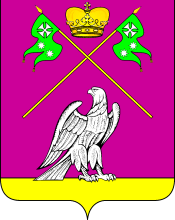 СОВЕТ МУНИЦИПАЛЬНОГО ОБРАЗОВАНИЯВЫСЕЛКОВСКИЙ РАЙОН   Очередная    сессия IV созываР Е Ш Е Н И ЕОт 26 апреля 2023 года      						                  № 1- ____ст-ца ВыселкиОб опубликовании проекта решения «О внесении изменений в Устав  муниципального образования Выселковский район»,  назначении даты проведения публичных слушаний, установления порядка учета предложений  и участия граждан в обсуждении проекта решения «О внесении  изменений в Устав муниципального образования Выселковский район», создании рабочей группы по учету предложений по данному проекту решенияВ соответствии с частью 2 статьи 28, статьей 44 Федерального закона от 6 октября 2003 года № 131-ФЗ «Об  общих принципах организации местного самоуправления в Российской Федерации» Совет  муниципального образования Выселковский район р е ш и л:1. Опубликовать проект решения «О внесении изменений в Устав  муниципального образования Выселковский район», внесенный главой  муниципального образования Выселковский район в газете «Власть Советов».2. Назначить проведение публичных слушаний по теме: «Рассмотрение проекта решения «О внесении изменений в Устав муниципального образования Выселковский район» на 23 мая 2023 года.3. Образовать организационный комитет по проведению публичных слушаний по теме: «Рассмотрение проекта решения «О внесении изменений в Устав  муниципального образования Выселковский район» (приложение № 1).4. Утвердить порядок учета предложений и участия граждан в обсуждении проекта решения «О внесении изменений в Устав  муниципального образования Выселковский район» (приложение № 2).5. Образовать рабочую группу по учету предложений по проекту решения «О внесении изменений в Устав  муниципального образования Выселковский район» (приложение № 3).6. Контроль за выполнением настоящего решения возложить на  заместителя главы муниципального образования Выселковский район  Н.П.Леонтьеву.7. Настоящее решение вступает в силу со дня его официального опубликования.Глава муниципального 	     Председатель Советаобразования Выселковский район                           муниципального образования                                                                   	    Выселковский район                                   С.И.Фирстков                                                       Н.С.СочивкоПРИЛОЖЕНИЕ № 1к решению    сессии СоветаIV созыва  муниципального             образования Выселковский район                                                                         от 26 апреля 2023 года № 1-____СОСТАВорганизационного комитета по проведению публичных слушанийпо теме: «Рассмотрение проекта решения «О внесении измененийв Устав  муниципального образования Выселковский район»Заместитель главы муниципального образования Выселковский район 				                     Н.П.ЛеонтьеваПРИЛОЖЕНИЕ № 2к решению   сессии Совета IV созыва  муниципального             образования Выселковский район                                                                             от 26 апреля 2023 года №  1-____    ПОРЯДОКучета предложений и участия граждан в обсуждении проекта решения  «О внесении изменений в Устав муниципального образования Выселковский район1. Население муниципального образования Выселковский район с момента опубликования (обнародования) проекта решения «О внесении изменений в Устав муниципального образования Выселковский район вправе участвовать в его обсуждении в следующих формах:1) проведения собраний граждан по месту жительства;2) массового обсуждения проекта решения «О внесении изменений в Устав муниципального образования Выселковский район в порядке, предусмотренном настоящим Порядком; 3) проведения публичных слушаний по проекту решения «О внесении изменений в Устав муниципального образования Выселковский район;4) в иных формах, не противоречащих действующему законодательству.2. Предложения о дополнениях и (или) изменениях по опубликованному проекту решения «О внесении изменений в Устав муниципального образования Выселковский район (далее - предложения), выдвинутые населением на публичных слушаниях, указываются в итоговом документе публичных слушаний, который передается в рабочую группу по учету предложений по проекту решения «О внесении изменений в Устав муниципального образования Выселковский район (далее – рабочая группа).3. Предложения населения к опубликованному (обнародованному) проекту решения «О внесении изменений в Устав муниципального образования Выселковский район» могут вноситься в течение 10 дней со дня его опубликования в рабочую группу и рассматриваются ею в соответствии с настоящим Порядком.4. Внесенные предложения регистрируются рабочей группой.5. Предложения должны соответствовать Конституции РФ, требованиям Федерального закона от 06 октября 2003 года № 131-ФЗ «Об общих принципах организации местного самоуправления в Российской Федерации», федеральному законодательству, законодательству Краснодарского края.6. Предложения должны соответствовать следующим требованиям:1) должны обеспечивать однозначное толкование положений проекта решения «О внесении изменений в Устав муниципального образования Выселковский район»;2) не допускать противоречие либо несогласованность с иными положениями проекта решения «О внесении изменений в Устав муниципального образования Выселковский район».7. Предложения, внесенные с нарушением требований и сроков, предусмотренных настоящим Порядком, по решению рабочей группы могут быть оставлены без рассмотрения.8. По итогам изучения, анализа и обобщения внесенных предложений рабочая группа составляет заключение.9. Заключение рабочей группы на внесенные предложения должно содержать следующие положения:1) общее количество поступивших предложений;2) количество поступивших предложений, оставленных в соответствии с настоящим Порядком без рассмотрения;3) отклоненные предложения ввиду несоответствия требованиям, предъявляемым настоящим Порядком;4) предложения, рекомендуемые рабочей группой к отклонению;5) предложения, рекомендуемые рабочей группой для внесения в текст проекта решения «О внесении изменений в Устав муниципального образования Выселковский район».10. Рабочая группа представляет в представительный орган муниципального образования Выселковский район свое заключение и материалы деятельности рабочей группы с приложением всех поступивших предложений. 11. Перед решением вопроса о принятии (включении в текст проекта решения «О внесении изменений в Устав муниципального образования Выселковский район») или отклонении предложений представительный орган муниципального образования Выселковский район в соответствии с Временным регламентом заслушивает доклад председательствующего на сессии представительного органа муниципального образования Выселковский район либо уполномоченного члена рабочей группы о деятельности рабочей группы.12. Итоги рассмотрения поступивших предложений с обязательным содержанием принятых (включенных в проект решения «О внесении изменений в Устав муниципального образования Выселковский район») предложений подлежат официальному опубликованию (обнародованию).Заместитель главы муниципального образования Выселковский район 				                  Н.П.ЛеонтьеваПРИЛОЖЕНИЕ № 3   к решению    сессии Совета IV созыва  муниципального             образования Выселковский район                                                                               от 26 апреля 2023 года №  1-____    СОСТАВрабочей группы по учету предложений по проекту решения «О внесении изменений в Устав муниципального образования Выселковский район»Заместитель главы муниципального образования Выселковский район 				                    Н.П.ЛеонтьеваОБЪЯВЛЕНИЕ23 мая 2023 года в 16-00 часов по адресу: Краснодарский край, Выселковский район, станица Выселки, ул. Ленина, 37, зал заседаний администрации муниципального образования Выселковский район состоятся публичные слушания по теме: «Рассмотрение проекта решения «О внесении изменений в Устав муниципального образования Выселковский район».Приглашаются все желающие принять участие в публичных слушаниях.                                                               Оргкомитет по проведению                                                               публичных слушаний.                                                                                            ПРОЕКТ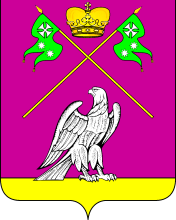 СОВЕТ МУНИЦИПАЛЬНОГО ОБРАЗОВАНИЯВЫСЕЛКОВСКИЙ РАЙОН   Очередная  ____-я сессия IV СозываР Е Ш Е Н И Еот _________ 2023 года                                                                                № ____ст-ца ВыселкиО внесении изменений в Устав муниципального образования Выселковский район В целях приведения Устава муниципального образования Выселковский район в соответствие с действующим законодательством, в соответствии с пунктом 1 части 10 статьи 35, статьей 44 Федерального закона от 6 октября 2003 года № 131-ФЗ «Об общих принципах организации местного самоуправления в Российской Федерации» Совет муниципального образования Выселковский район Р Е Ш И Л:1. Внести в Устав муниципального образования Выселковский район, принятый решением Совета муниципального образования Выселковский район от 21 апреля 2017 года № 1-132 (в редакции от 21 июня 2022 года), изменения, согласно приложению.2. Контроль за выполнением настоящего решения возложить на главу муниципального образования Выселковский район (С.И.Фирстков).3. Настоящее решение вступает в силу на следующий день после дня его официального опубликования, произведенного после государственной регистрации, за исключением пункта 8 приложения к настоящему решению, вступающего в силу с 4 мая 2023 г., но не ранее дня официального опубликования после государственной регистрации.                                                                          ПРИЛОЖЕНИЕк решению очередной  -ой сессииСовета муниципального образованияВыселковский район IV созываот ____июня 2023 года  № 1-____Измененияв Устав муниципального образованияВыселковский район1. В части 10 статьи 20.2 слова «главы администрации (губернатора)» заменить словом «Губернатора».2. Статью 23 дополнить частью 8 следующего содержания:«8. К депутатам, замещающим должность в Совете, относятся председатель Совета, его заместитель (заместители), председатель комитета (комиссии) Совета и его заместитель (заместители).».3. В части 7 статьи 24 слова «главы администрации (губернатора)» заменить словом «Губернатора».4. Статью 24 дополнить частью 7.1 следующего содержания:«7.1. Полномочия депутата Совета прекращаются досрочно решением Совета в случае отсутствия депутата Совета без уважительных причин на всех заседаниях Совета в течение шести месяцев подряд.».5. В подпункте «б» пункта 2 части 9 статьи 30 слова «главы администрации (губернатора)» заменить словом «Губернатора».6. Статью 31 дополнить частью 2.1 следующего содержания:«2.1. Один раз в год не позднее четырех месяцев после окончания календарного года глава района представляет Совету ежегодный отчет о результатах своей деятельности, деятельности администрации, в том числе о решении вопросов, поставленных Советом.По итогам рассмотрения ежегодного отчета Совет принимает решение об утверждении или не утверждении результатов деятельности главы района. По результатам оценки Советом ежегодного отчета главы района, деятельность главы района может быть признана неудовлетворительной.Отчет подлежит размещению на официальном сайте района в информационно-телекоммуникационной сети «Интернет» в течение пяти рабочих дней со дня принятия решения Совета.».7. В подпункте 5 пункта 1 статьи 32 слова «главы администрации (губернатора)» заменить словом «Губернатора».8. Пункт 4 статьи 42 изложить в следующей редакции:«4) создает, реконструирует и поддерживает в состоянии постоянной готовности к использованию муниципальные системы оповещения населения, защитные сооружения и другие объекты гражданской обороны;».9. Часть 2 статьи 47 изложить в следующей редакции:«2. Контрольно-счетный орган муниципального образования Выселковский район, наряду с полномочиями, предусмотренными частью 1 настоящей статьи, осуществляет контроль за законностью (и эффективностью) использования средств бюджета муниципального образования Выселковский район, поступивших в бюджеты поселений, входящих в состав муниципального образования Выселковский район.».10. Наименование главы 6 изложить в следующей редакции:«ГЛАВА 6. МУНИЦИПАЛЬНАЯ СЛУЖБА».11. Статью 50 признать утратившей силу.12. В частях 2 и 3 статьи 52 слова «Реестре муниципальных должностей и» исключить.13. В статье 86 слова «глава администрации (губернатор)» в соответствующих падежах заменить словом «Губернатор» в соответствующих падежах.Леонтьева Наталья Павловна - заместитель главы муниципального образования Выселковский район;руководитель организационного комитета;Бадюля Николай Константинович        - депутат от 6-го избирательного округа;Безносова Елена Алексеевна - начальник юридического отделаадминистрации муниципальногообразования Выселковский район.Шилова Надежда Евгеньевна- начальник  отдела контроля, общих и кадровых вопросов   администрации муниципального образования Выселковский район;ТроценкоАлександр Павлович- депутат от 10-го многомандатного избирательного округа;ВасиленкоВадим Викторович- главный специалист отдела по взаимодействию с органами местного самоуправления администрации муниципального образования Выселковский район.Глава муниципального образования Выселковский район       Председатель                     Совета муниципального        образования Выселковский район                                        С.И.Фирстков       Н.С.Сочивко